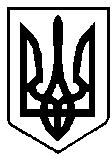 ВИКОНАВЧИЙ КОМІТЕТ вараської МІСЬКОЇ РАДИМайдан Незалежності .Вараш, Рівненська обл.,34403,  тел. /факс (03636) 2-45-19e-mail: rada@varash-rada.gov.ua  Код ЄДРПОУ 03315879П Р О Т О К О Л   №10-ПТВ-22засідання  виконавчого  комітету 							      Від  08 липня 2022 року							Засідання розпочалося о 14.15 год.							Засідання закінчилося  о 14.40 год.	 					                Сесійна зала Присутні  на  засіданні члени виконкому:Мензул О.П. – міський голова, вів засіданняБойко С.В.Воскобойник І.С.Гаврилюк О.В.Денега С.В.Денисюк С.М.Ємельянов Я.В.Онопрійчук О.В.Ординат О.Я. Патейчук А.В. Руднік О.О.Стецюк Д.В. Федорук О.С. Ярошик О.В.Відсутні: Бортнік А.А.Дерев’янчук Г.М. Павлишин П.Я.Позняковський В.В.Хондока Р.В.Взяли участь у засіданні:Базелюк О.П.		- начальник управління документообігу та 	організаційної роботи виконавчого комітетуІльїна А.В.			- начальник служби у справах дітей виконавчого 					комітетуТонкошкурий А.В.	-  начальник відділу цивільного захисту 	населення 					управління безпеки та внутрішнього контролю 					виконавчого комітетуШумра А.О.		- начальник відділу бухгалтерського обліку та 						звітності виконавчого комітетуПрисутні на засіданні:Гребьонкін В.П.		- начальник відділу інформаційної політики та 	комунікацій виконавчого комітетуТацюк В.В.		- начальник фінансового управління 	виконавчого 	комітетуПОРЯДОК ДЕННИЙ:	1. Про проведення перерозподілу бюджетних призначень (від 08.07.2022 №211-ПРВ-22-3200).	2. Про добровільне формування цивільного захисту Вараської міської територіальної громади  (від 01.07.2022 №207-ПРВ-22-1440).	3. Про затвердження плану основних заходів цивільного захисту Вараської міської територіальної громади на 2022 рік  (від 01.07.2022 №208-ПРВ-22-1440).	4. Про надання дозволу громадянці ----- на вчинення правочину 	 (від 24.06.2022 №205-ПРВ-22-7401).	5. Про надання дозволу громадянам ------ на вчинення правочину (від 30.06.2022 №206-ПРВ-22-7401).	6. Про визнання таким, що втратило чинність рішення виконавчого комітету Вараської міської ради від 23.06.2022 №198-РВ-22 «Про надання статусу дитини, позбавленої батьківського піклування, малолітньому ------ (від 07.07.2022 №209-ПРВ-22-7401).	7. Про надання статусу дитини, позбавленої батьківського піклування, неповнолітньому ------ (від 07.07.2022 №210-ПРВ-22-7401).Голосували за порядок денний в цілому: за–14; проти–0; утримались–0.СЛУХАЛИ: 	1. Про проведення перерозподілу бюджетних призначеньДоповідала: А.Шумра, начальник відділу бухгалтерського обліку та 				звітності виконавчого комітетуГолосували: за – 14; проти – 0; утримались – 0.ВИРІШИЛИ: рішення №205-РВ-22 додається.СЛУХАЛИ: 2. Про добровільне формування цивільного захисту Вараської міської територіальної громади  Доповідав: А.Тонкошкурий, начальник відділу цивільного захисту населення управління безпеки та внутрішнього контролю виконавчого комітетуВИСТУПИЛИ: О.Мензул, С.ДенисюкГолосували: за – 14; проти – 0; утримались – 0.ВИРІШИЛИ: рішення №206-РВ-22 додається.СЛУХАЛИ: 3. Про затвердження плану основних заходів цивільного захисту Вараської міської територіальної громади на 2022 рікДоповідав: А.Тонкошкурий, начальник відділу цивільного захисту населення управління безпеки та внутрішнього контролю виконавчого комітетуГолосували: за – 14; проти – 0; утримались – 0.ВИРІШИЛИ: рішення №207-РВ-22 додається.СЛУХАЛИ: 4. Про надання дозволу громадянці ----- на вчинення правочинуДоповідала: А.Ільїна, начальник служби у справах дітей виконавчого комітетуГолосували: за – 14; проти – 0; утримались – 0.ВИРІШИЛИ: рішення №208-РВ-22 додається.СЛУХАЛИ: 5. Про надання дозволу громадянам ------  на вчинення правочинуДоповідала: А.Ільїна, начальник служби у справах дітей виконавчого комітетуГолосували: за – 14; проти – 0; утримались – 0.ВИРІШИЛИ: рішення №209-РВ-22 додається.СЛУХАЛИ: 6. Про визнання таким, що втратило чинність рішення виконавчого комітету Вараської міської ради від 23.06.2022 №198-РВ-22 «Про надання статусу дитини, позбавленої батьківського піклування, малолітньому-----.»Доповідала: А.Ільїна, начальник служби у справах дітей виконавчого комітетуГолосували: за – 14; проти – 0; утримались – 0.ВИРІШИЛИ: рішення №210-РВ-22 додається.СЛУХАЛИ: 7. Про надання статусу дитини, позбавленої батьківського піклування, неповнолітньому -----Доповідала: А.Ільїна, начальник служби у справах дітей виконавчого комітетуГолосували: за – 14; проти – 0; утримались – 0.ВИРІШИЛИ: рішення №211-РВ-22 додається.Міський голова					Олександр МЕНЗУЛ